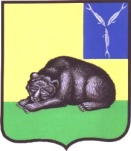 ГЛАВА  МУНИЦИПАЛЬНОГО ОБРАЗОВАНИЯ ГОРОД ВОЛЬСК
 ВОЛЬСКОГО МУНИЦИПАЛЬНОГО РАЙОНА САРАТОВСКОЙ ОБЛАСТИОктябрьская ул., д.114, г. Вольск, Саратовская обл., 412900Тел. (84593)7-05-05. Факс (84593) 7-22-30, e-mail: sovet-volsk@ yandex.ruЗаключениео результатах публичных слушаний по проекту решения Совета муниципального образования город Вольск «О внесении изменений в Устав муниципального образования город Вольск Вольского муниципального района Саратовской области»    20 февраля 2018 года                                                        г. Вольск          В соответствии со ст. 4  Положения о публичных слушаниях Совета муниципального образования город Вольск, утвержденного решением Совета муниципального образования город Вольск от 14 сентября 2010 года № 27/2-159, Глава муниципального образования город Вольск Вольского муниципального района Саратовской области, рассмотрев материалы о проведении публичных слушаний по проекту решения Совета муниципального образования город Вольск «О внесении изменений в Устав муниципального образования город Вольск Вольского муниципального района Саратовской области» вынес настоящее заключение о следующем:1. Считать публичные слушания по рассмотрению проекта решения Совета муниципального образования город Вольск «О внесении изменений в Устав муниципального образования город Вольск Вольского муниципального района Саратовской области» состоявшимися.2. Представленный на рассмотрение публичных слушаний проект решения Совета муниципального образования город Вольск «О внесении изменений в Устав муниципального образования город Вольск Вольского муниципального района Саратовской области» одобрен единогласно.	3. В соответствии со ст.29 Устава  муниципального образования город Вольск Вольского муниципального района Саратовской области, одобренный по результатам публичных слушаний от 20 февраля 2018 года проект решения Совета муниципального образования город Вольск «О внесении изменений в Устав муниципального образования город Вольск Вольского муниципального района Саратовской области», внести на рассмотрение  Совета муниципального образования город Вольск в установленном порядке.4. Рекомендовать депутатам  Совета муниципального образования город Вольск рассмотреть и принять решение «О внесении изменений в Устав муниципального образования город Вольск Вольского муниципального района Саратовской области».5. Настоящее заключение подлежит официальному опубликованию в  очередном номере газеты  «Вольский деловой вестник».Главамуниципального образования город Вольск                                                                                          В.В. ГуменюкГЛАВА  МУНИЦИПАЛЬНОГО ОБРАЗОВАНИЯ ГОРОД ВОЛЬСК
 ВОЛЬСКОГО МУНИЦИПАЛЬНОГО РАЙОНА САРАТОВСКОЙ ОБЛАСТИОктябрьская ул., д.114, г. Вольск, Саратовская обл., 412900Тел. (84593)7-05-05. Факс (84593) 7-22-30, e-mail: sovet-volsk@ yandex.ruДиректору муниципального учреждения«Информационный центр «Вольская Жизнь»А.В. ГоловачевуУважаемый Александр Васильевич!          Прошу опубликовать  в ближайшем выпуске номера газеты «Вольский деловой вестник»  заключение о результатах публичных слушаний по внесению изменений в Устав муниципального образования город Вольск Вольского муниципального района Саратовской области, состоявшихся 20.02.2018 года.Приложение: Заключение о результатах публичных слушаний по обсуждению проекта решения Совета муниципального образования город Вольск «О внесении изменений в Устав муниципального образования город Вольск Вольского муниципального района Саратовской области» на 2 листе.Главы муниципального образования город Вольск                                                                                          В.В. ГуменюкИсп. Е.М. Замчаловат. 7-02-52